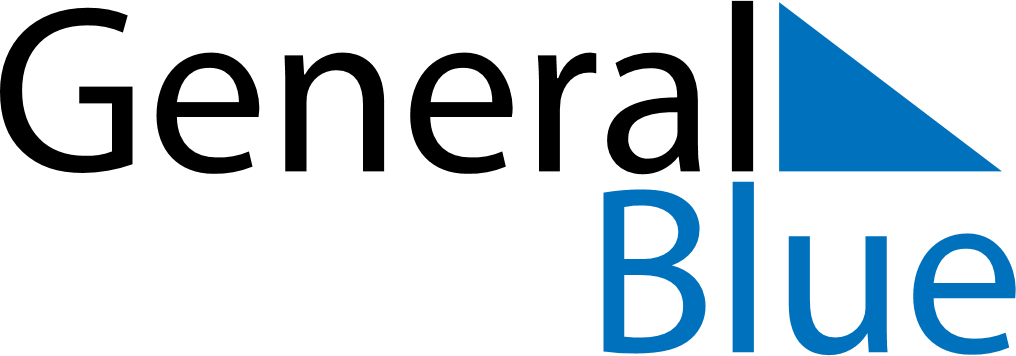 April 2025April 2025April 2025April 2025HungaryHungaryHungarySundayMondayTuesdayWednesdayThursdayFridayFridaySaturday1234456789101111121314151617181819Memorial Day for the Victims of the Holocaust2021222324252526Easter SundayEaster Monday27282930